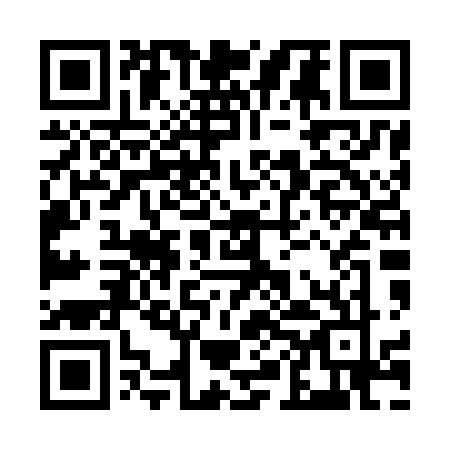 Ramadan times for Madina, GhanaMon 11 Mar 2024 - Wed 10 Apr 2024High Latitude Method: NonePrayer Calculation Method: Muslim World LeagueAsar Calculation Method: ShafiPrayer times provided by https://www.salahtimes.comDateDayFajrSuhurSunriseDhuhrAsrIftarMaghribIsha11Mon5:005:006:0912:113:246:136:137:1812Tue4:594:596:0812:103:246:126:127:1713Wed4:594:596:0812:103:236:126:127:1714Thu4:584:586:0712:103:226:126:127:1715Fri4:584:586:0712:093:216:126:127:1716Sat4:574:576:0612:093:216:126:127:1717Sun4:574:576:0612:093:206:126:127:1718Mon4:574:576:0612:093:196:126:127:1719Tue4:564:566:0512:083:186:116:117:1620Wed4:564:566:0512:083:186:116:117:1621Thu4:554:556:0412:083:176:116:117:1622Fri4:554:556:0412:073:166:116:117:1623Sat4:544:546:0312:073:156:116:117:1624Sun4:544:546:0312:073:146:116:117:1625Mon4:534:536:0212:063:136:116:117:1626Tue4:534:536:0212:063:126:106:107:1627Wed4:524:526:0112:063:116:106:107:1528Thu4:524:526:0112:063:116:106:107:1529Fri4:514:516:0112:053:106:106:107:1530Sat4:514:516:0012:053:096:106:107:1531Sun4:504:506:0012:053:086:106:107:151Mon4:504:505:5912:043:076:106:107:152Tue4:494:495:5912:043:066:106:107:153Wed4:494:495:5812:043:056:096:097:154Thu4:484:485:5812:043:056:096:097:155Fri4:484:485:5712:033:066:096:097:156Sat4:474:475:5712:033:066:096:097:157Sun4:474:475:5712:033:076:096:097:158Mon4:464:465:5612:023:076:096:097:149Tue4:464:465:5612:023:086:096:097:1410Wed4:454:455:5512:023:086:086:087:14